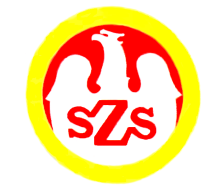 Tabela  wyników
ORGANIZATOR
Tadeusz Widziszowski
            Komunikat z zawodów sportowychNazwa zawodów    Półfinał Mistrzostw Województwa / Mini Koszykówka
IGRZYSKA DZIECI – dziewczęta GRUPA CMiejsce i data    GŁUCHOŁAZY - 06.03.2024Godz.  9.30- weryfikacja dokumentów, odprawa opiekunów, losowanieGodz.  10.00 - rozpoczęcie zawodówGodz.  14.50  - zakończenie zawodówZespoły startujące pełna nazwa – kolejność wylosowanych miejsc:Zespoły startujące pełna nazwa – kolejność wylosowanych miejsc:1Publiczna Szkoła Podstawowa 3 Zdzieszowice2Publiczna Szkoła Podstawowa 3 Prudnik3Publiczna Szkoła Podstawowa 3 Głuchołazy4 Szkoła Podstawowa BraniceLp.Godz.KNazwa szkołyNazwa szkołyNazwa szkołyWynik 1……-……1-4PSP 3 ZdzieszowiceSP Branice4 : 152……-……2-3PSP 3 PrudnikPSP 3 Głuchołazy26 : 203……-……4-3SP BranicePSP 3 Głuchołazy49 : 104……-……1-2PSP 3 ZdzieszowicePSP 3 Prudnik4 : 215……-……2-4PSP 3 PrudnikSP Branice27 : 186……-……3-1PSP 3 GłuchołazyPSP 3 Zdzieszowice27 : 20Szkoła1234koszePunkty MiejscePSP 3 Zdzieszowice4 :2120 : 274 : 1528 : 633IVPSP 3 Prudnik21 : 426 : 2027 : 1874 : 426IPSP 3 Głuchołazy27 : 2020 : 2610 : 4957 : 954IIISP Branice15 : 418 : 2749 : 1082 : 415II